     "Yastık altı öykülerinden" bir hayvanı öykü kahramanı olarak seçinBu sizin ailenizin hayvanı olsun. Ona bir isim verin Her gece yatarken hayvanınızla ilgili minik bir öykü anlatın Bakalım bu gece nın başına neler gelecek diyerek öyküye başlayın Bir iki dakikalık öyküleriniz, çocuğunuzun uykuya daha rahat geçmesini sağlayacağı gibi yaratıcılığını geliştiren ve merak duygusunu uyandıran bir paylaşım olduğunu da unutmayın
      Beraberce bilek güreşi yapın Bazen kazanın, bazen kaybedin Onun güçlü ve sağlıklı olduğunu söyleyin Aynı oyunu eşinizle oynayın ve çocuğunuz sizi gözlemlesin Her zaman kazanan farklı olsun
       Göster- anlat oyunu oynayın Çocuğunuza tanıtmak için eve yeni bir şey getirin ve onu tanıtın.Daha sonra çocuğunuzun size bir şeyi tanıtmasını isteyin
Yolda yürürken "sence bu adam nereye gidiyor" oyunu oynayın Bu oyun hem insanları farklılıklarına dikkati çekmek hem de akıl yürütme becerisi açısından önemlidir
Tatilde şehir dışına gittiyseniz o yöreyi tanıtan bir kart almayı alışkanlık haline getirin
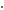 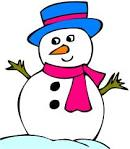    Yarı dönem tatilinde her akşam çocuğunuzla birlikte, gün içerisinde yaptıklarına ilişkin günlük tutun ve birlikte resmini çizerek bir "tatil anılarım" kitabı oluşturarak, tatil dönüşü okula gönderin Çocuğunuz, tatilde yaptıklarını öğretmen ve arkadaşları ile paylaşmaktan hoşlanacaktır
TOKİ GÖKSU ANAOKULU REHBERLİK SERVİSİ